WTOREK : BIEDRONECZKIDziecko  z rodzicem oglądają piosenkę animowaną „Biedroneczki – kropeczki” https://www.youtube.com/watch?v=lqZPR7ElHL8Po wysłuchaniu piosenki rodzic pyta dziecko „O czym była piosenka? Jak wygląda biedronka? „Co robią biedronki gdy pada deszcz?” Następnie zaprasza dziecko do wspólnej zabawy przy piosence. Szczegółowy opis zabawy znajduje się w linku poniżej:              https://www.youtube.com/watch?v=lXqGEO_1Lew„Biedroneczka” - rysowanie biedronki zgodnie z wierszykiem.  Dziecko ogląda film. Po obejrzeniu rodzic zaprasza dziecko do wspólnego rysowania biedronki, wspólnie zastanawiają się co będzie im do tego potrzebne(dobrze aby dziecko samodzielnie skompletowało wszystkie przybory). Gdy wszystkie materiały są już gotowe rodzic ponownie odtwarza film i wspólnie z dzieckiem rysuje biedronkę. Na koniec włącza film jeszcze raz a dziecko tym razem samodzielnie stara się narysować biedronkę  zgodnie z tekstem wierszyka.                   https://www.youtube.com/watch?v=bTypDkh-nEc&list=PLn3ozp_pWTCpn1jo2zK9-nmyqCivCvZwLKropeczki dla biedroneczki – zabawa matematycznaDo zabawy potrzebne będą: dwie sylwety  biedronek  narysowane na osobnych kartkach(wzór poniżej) kostka do gry oraz czarne kółeczka (zamiast kółeczek mogą być guziki, żetony, grosiki itp) Każdy z graczy otrzymuje: sylwetę biedronki oraz 14 kółeczek(żetonów, guzików). Rodzic i dziecko naprzemiennie rzucają kostką. Po każdym rzucie kostką gracz uzupełnia białe kropki na skrzydłach biedronki tyloma kółeczkami (guzikami, żetonami )  ile wypadło oczek na kostce. Wygrywa ta biedronka, która pierwsza skompletuje  wszystkie kropki. 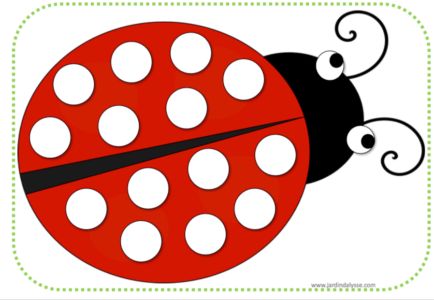 żródłoPOWODZENIA